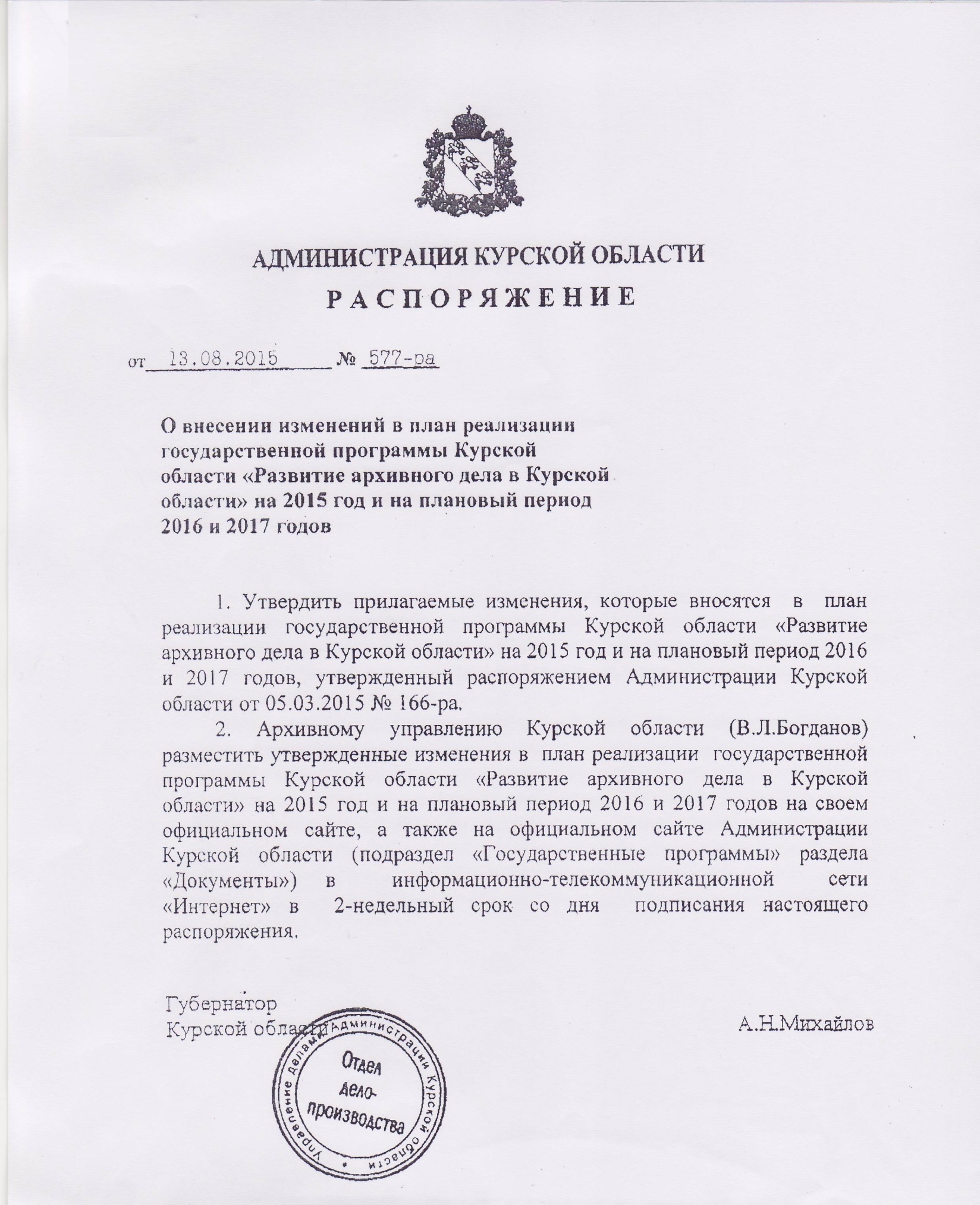 ИЗМЕНЕНИЯ, которые вносятся  в план реализации  государственной программы Курской области «Развитие архивного дела в Курской области»на 2015 год и на плановый период 2016 и 2017  годов	1. В позиции  1:	а) в графе «всего» цифры «123 890,655» заменить цифрами «124 536,055»;	б) в графе  «областной бюджет» цифры «123 890,655» заменить цифрами «124 536,055».	2. В позиции 2:	а) в графе «всего» цифры «16 324,514» заменить цифрами «16 458,514»;	б) в графе  «областной бюджет» цифры « 16 324,514» заменить цифрами «16 458,514».	3. В позиции «Итого по государственной программе»:	а) в графе  «всего»  цифры «140 215,169» заменить цифрами «140 994,569»;	б) в графе   «областной бюджет»  цифры «140 215,169» заменить цифрами «140 994,569».УТВЕРЖДЕНЫраспоряжением Администрации Курской области  от  « 13 » августа  2015 г. № 577-ра